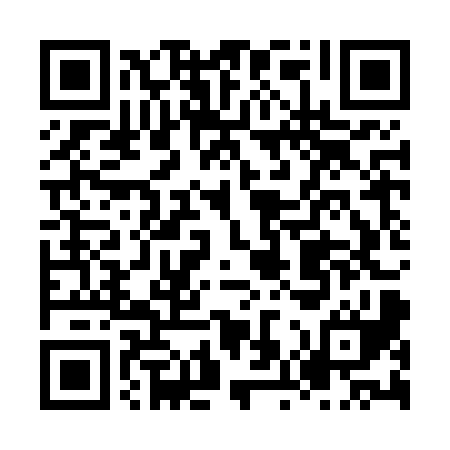 Ramadan times for Agluonenai, LithuaniaMon 11 Mar 2024 - Wed 10 Apr 2024High Latitude Method: Angle Based RulePrayer Calculation Method: Muslim World LeagueAsar Calculation Method: HanafiPrayer times provided by https://www.salahtimes.comDateDayFajrSuhurSunriseDhuhrAsrIftarMaghribIsha11Mon4:564:566:5912:444:306:316:318:2712Tue4:534:536:5712:444:326:336:338:2913Wed4:504:506:5412:444:336:356:358:3114Thu4:474:476:5112:434:356:376:378:3415Fri4:444:446:4912:434:376:396:398:3616Sat4:414:416:4612:434:386:416:418:3817Sun4:384:386:4412:434:406:436:438:4118Mon4:354:356:4112:424:416:456:458:4319Tue4:324:326:3812:424:436:476:478:4520Wed4:294:296:3612:424:456:496:498:4821Thu4:264:266:3312:414:466:516:518:5022Fri4:234:236:3112:414:486:536:538:5323Sat4:204:206:2812:414:496:556:558:5524Sun4:174:176:2512:414:516:576:578:5825Mon4:144:146:2312:404:536:596:599:0026Tue4:104:106:2012:404:547:017:019:0327Wed4:074:076:1812:404:567:037:039:0528Thu4:044:046:1512:394:577:057:059:0829Fri4:014:016:1212:394:597:077:079:1130Sat3:573:576:1012:395:007:097:099:1331Sun4:544:547:071:386:028:118:1110:161Mon4:504:507:051:386:038:138:1310:192Tue4:474:477:021:386:058:158:1510:213Wed4:434:436:591:386:068:178:1710:244Thu4:404:406:571:376:088:198:1910:275Fri4:364:366:541:376:098:218:2110:306Sat4:334:336:521:376:108:238:2310:337Sun4:294:296:491:366:128:258:2510:368Mon4:254:256:471:366:138:278:2710:399Tue4:224:226:441:366:158:298:2910:4210Wed4:184:186:411:366:168:318:3110:45